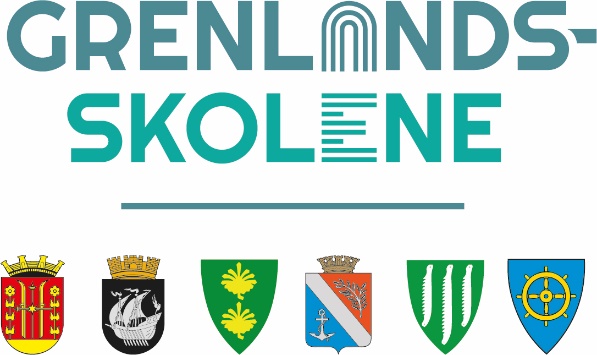 Fagrapporten gjelder<sted>, <dato>______________________________    		______________________________	faglærer						rektor«Læreren i faget utarbeider fagrapport på skrivemalen for Grenlandsskolene. Elevene må gjøres kjent med innholdet i rapporten i god tid. Når fagrapporten er levert rektor skal den også være tilgjengelig for elevene. Når eleven har fått beskjed om eksamensfag, må rektor forsikre seg om at hver elev har et eksemplar av fagrapporten i det aktuelle prøvefaget. Elevene holdes orientert om hvilke krav som stilles til dem og hvilke kriterier som gjelder i faget. Innholdet i rapporten må vise bredde i forhold til målene for faget og være i samsvar med den undervisningen elevene har fått og arbeidsmåtene som er benyttet. Fagrapporten er retningsgivende for hvordan prøven blir lagt opp. Rapporten må være satt opp på en slik måte at det er god oversikt over det lærestoffet elevene har arbeidet med, hvordan lærestoffet er vektlagt, og hvilke undervisningsopplegg og arbeidsmåter som er benyttet. Elevene kan få anledning til å presentere prosjekter de har arbeidet med, og som har relevans for det aktuelle faget. Elever som har arbeidet med mappe, kan få anledning til å presentere deler av innholdet i mappa. Dersom det er aktuelt å prøve elevene i stoff knyttet til prosjektarbeid, særoppgaver, mappe og liknende, må dette gå fram av fagrapporten.» 

Fra Instruks – gjennomføring av lokalt gitt muntlig eksamen i Grenland+, s. 8Årsplan i faget skal ligge vedlagt.Læreverk, læringsressurserEksamensaktuelle tema/problemstillinger 
 Arbeidsmåter 
Spesifiser for ulike tema/emner når ulike arbeidsmåter er brukt. Årsplan kan erstatte dette punktet dersom årsplan viser arbeidsmåter.
Kjerneelementer og kompetansemål ved lokalt gitt eksamen       (muntlig eksamen)

Læreplan i fremmedspråk – lenket til Udir.no
Kvalitetsbeskrivelser ved lokalt gitt eksamen (muntlig eksamen) Vurderingsmartisen er veiledende
Andre viktige opplysningerFagFremmedspråkFagkodeSkoleKlasseSkoleår2023/24FaglærerRektorKjerneelementerKompetansemål Kommunikasjon lytte til og forstå enkel og tydelig tale om personlige og dagligdagse emner delta i enkle samtaler i dagligdagse situasjoner om aktiviteter og kjente emner muntlig fortelle om dagligliv og opplevelser og uttrykke meninger, også spontant lese og forstå tilpassede og enklere autentiske tekster om personlige og dagligdagse emner bruke enkle språklige strukturer, regler for uttale og rettskriving og språkets offisielle alfabet eller tegn for å kommunisere på en situasjonstilpasset måte utforske og beskrive levemåter, tradisjoner og geografi i områder der språket snakkes, og se sammenhenger med egen bakgrunn utforske og beskrive kunstneriske og kulturelle uttrykk fra områder der språket snakkes, og gi uttrykk for egne opplevelser Språk og teknologi lytte til og forstå enkel og tydelig tale om personlige og dagligdagse emner delta i enkle samtaler i dagligdagse situasjoner om aktiviteter og kjente emner muntlig fortelle om dagligliv og opplevelser og uttrykke meninger, også spontant lese og forstå tilpassede og enklere autentiske tekster om personlige og dagligdagse emner bruke relevante lærings- og kommunikasjonsstrategier, digitale ressurser og erfaringer fra tidligere språklæring i læringsprosessen utforske og beskrive levemåter, tradisjoner og geografi i områder der språket snakkes, og se sammenhenger med egen bakgrunn utforske og beskrive kunstneriske og kulturelle uttrykk fra områder der språket snakkes, og gi uttrykk for egne opplevelserSpråklæring og flerspråklighet bruke enkle språklige strukturer, regler for uttale og rettskriving og språkets offisielle alfabet eller tegn for å kommunisere på en situasjonstilpasset måte bruke relevante lærings- og kommunikasjonsstrategier, digitale ressurser og erfaringer fra tidligere språklæring i læringsprosessen Interkulturell kompetanse utforske og beskrive levemåter, tradisjoner og geografi i områder der språket snakkes, og se sammenhenger med egen bakgrunn utforske og beskrive kunstneriske og kulturelle uttrykk fra områder der språket snakkes, og gi uttrykk for egne opplevelser Lav kompetanse i faget, karakter 2God kompetanse i faget, karakter 4Framifrå kompetanse i faget, karakter 6Eleven forstår og gjør rede for deler av innholdet i enkle, muntlige tekster.Eleven forstår og gjør rede for hovedinnholdet og noen detaljer i enkle, muntlige tekster. Eleven forstår og gjør rede for hovedinnholdet og de fleste detaljene i enkle, muntlige tekster.Eleven deltar i svært enkle samtaler med stort sett forståelig uttale, i noen grad tilpasset situasjonen.Eleven deltar i enkle samtaler med forståelig uttale, stort sett tilpasset situasjonen.Eleven deltar i enkle samtaler med forståelig uttale, tilpasset situasjonen.Eleven bruker noen få vanlige ord og grunnleggende språkstrukturer muntlig og det er stort sett mulig å forstå hva eleven mener.Eleven bruker noen vanlige ord og grunnleggende språkstrukturer muntlig stort sett korrekt, men eleven gjør elementære feil.Eleven bruker en del vanlige ord og uttrykk og grunnleggende språkstrukturer muntlig stort sett korrekt, men eleven kan gjøre elementære feil.Eleven forstår og gjør rede for deler av innholdet i enkle, skriftlige tekster.Eleven forstår og gjør rede for hovedinnholdet og noen detaljer i enkle, skriftlige tekster.Eleven forstår og gjør rede for hovedinnholdet og de fleste detaljene i enkle, skriftlig tekster.Eleven viser noe interkulturell kompetanse gjennom kjennskap til levemåter og kultur i områder der språket snakkes.Eleven viser interkulturell kompetanse gjennom kjennskap til og noen refleksjoner rundt levemåter og kultur i områder der språket snakkes.Eleven viser interkulturell kompetanse gjennom bred kjennskap til og refleksjoner rundt levemåter og kultur i områder der språket snakkes.